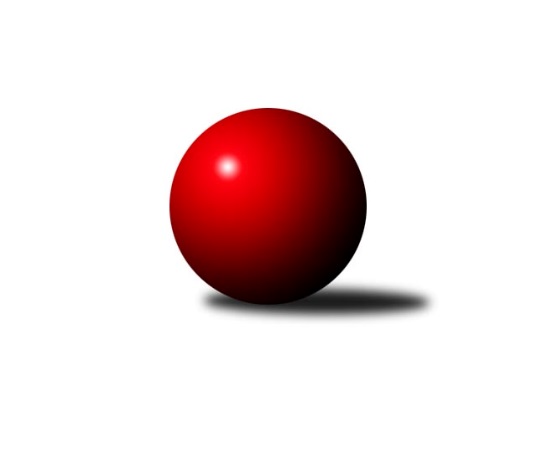 Č.6Ročník 2022/2023	7.6.2024 Jihomoravský KP dorostu 2022/2023Statistika 6. kolaTabulka družstev:		družstvo	záp	výh	rem	proh	skore	sety	průměr	body	plné	dorážka	chyby	1.	SK Baník Ratíškovice A	6	5	1	0	21.0 : 3.0 	(26.0 : 10.0)	1245	11	865	380	27.7	2.	TJ Lokomotiva Valtice 	6	4	1	1	15.0 : 8.0 	(17.0 : 17.0)	1056	9	776	281	45.2	3.	SK Baník Ratíškovice B	6	3	3	0	15.0 : 9.0 	(20.5 : 15.5)	1261	9	882	379	25.7	4.	KK Vyškov	6	3	2	1	15.0 : 9.0 	(19.0 : 17.0)	1072	8	778	294	47.2	5.	SK Podlužan Prušánky	6	3	1	2	14.0 : 10.0 	(25.0 : 11.0)	1079	7	763	316	32.5	6.	SKK Dubňany	6	3	1	2	14.0 : 10.0 	(21.0 : 15.0)	1129	7	811	318	44.3	7.	KK Moravská Slávia Brno	6	2	0	4	8.0 : 16.0 	(17.0 : 19.0)	1105	4	802	303	47.7	8.	KK Slovan Rosice	6	1	1	4	9.0 : 15.0 	(15.0 : 21.0)	1074	3	769	306	50.2	9.	TJ Sokol Husovice	6	1	0	5	5.0 : 19.0 	(9.5 : 26.5)	949	2	709	240	55.8	10.	TJ Sokol Vracov B	6	0	0	6	3.0 : 20.0 	(8.0 : 26.0)	874	0	640	233	41.7Tabulka doma:		družstvo	záp	výh	rem	proh	skore	sety	průměr	body	maximum	minimum	1.	SK Baník Ratíškovice A	3	2	1	0	9.0 : 3.0 	(13.0 : 5.0)	1200	5	1243	1177	2.	SK Baník Ratíškovice B	3	2	1	0	8.0 : 4.0 	(11.5 : 6.5)	1163	5	1198	1114	3.	KK Vyškov	4	2	1	1	10.0 : 6.0 	(13.0 : 11.0)	1099	5	1123	1068	4.	SKK Dubňany	4	2	1	1	9.0 : 7.0 	(14.0 : 10.0)	1116	5	1198	1048	5.	TJ Lokomotiva Valtice 	2	2	0	0	7.0 : 0.0 	(9.0 : 1.0)	936	4	1087	784	6.	SK Podlužan Prušánky	3	2	0	1	8.0 : 4.0 	(15.0 : 3.0)	1303	4	1358	1254	7.	KK Moravská Slávia Brno	3	1	0	2	4.0 : 8.0 	(10.0 : 8.0)	1120	2	1198	1077	8.	KK Slovan Rosice	2	0	1	1	3.0 : 5.0 	(5.0 : 7.0)	1093	1	1099	1087	9.	TJ Sokol Vracov B	3	0	0	3	1.0 : 11.0 	(5.0 : 13.0)	1027	0	1050	1004	10.	TJ Sokol Husovice	3	0	0	3	0.0 : 12.0 	(1.5 : 16.5)	966	0	1000	914Tabulka venku:		družstvo	záp	výh	rem	proh	skore	sety	průměr	body	maximum	minimum	1.	SK Baník Ratíškovice A	3	3	0	0	12.0 : 0.0 	(13.0 : 5.0)	1260	6	1311	1232	2.	TJ Lokomotiva Valtice 	4	2	1	1	8.0 : 8.0 	(8.0 : 16.0)	1096	5	1146	943	3.	SK Baník Ratíškovice B	3	1	2	0	7.0 : 5.0 	(9.0 : 9.0)	1274	4	1384	1215	4.	KK Vyškov	2	1	1	0	5.0 : 3.0 	(6.0 : 6.0)	1059	3	1069	1048	5.	SK Podlužan Prušánky	3	1	1	1	6.0 : 6.0 	(10.0 : 8.0)	1004	3	1167	852	6.	SKK Dubňany	2	1	0	1	5.0 : 3.0 	(7.0 : 5.0)	1135	2	1168	1102	7.	TJ Sokol Husovice	3	1	0	2	5.0 : 7.0 	(8.0 : 10.0)	941	2	951	930	8.	KK Moravská Slávia Brno	3	1	0	2	4.0 : 8.0 	(7.0 : 11.0)	1100	2	1193	998	9.	KK Slovan Rosice	4	1	0	3	6.0 : 10.0 	(10.0 : 14.0)	1070	2	1141	959	10.	TJ Sokol Vracov B	3	0	0	3	2.0 : 9.0 	(3.0 : 13.0)	822	0	1108	596Tabulka podzimní části:		družstvo	záp	výh	rem	proh	skore	sety	průměr	body	doma	venku	1.	SK Baník Ratíškovice A	6	5	1	0	21.0 : 3.0 	(26.0 : 10.0)	1245	11 	2 	1 	0 	3 	0 	0	2.	TJ Lokomotiva Valtice 	6	4	1	1	15.0 : 8.0 	(17.0 : 17.0)	1056	9 	2 	0 	0 	2 	1 	1	3.	SK Baník Ratíškovice B	6	3	3	0	15.0 : 9.0 	(20.5 : 15.5)	1261	9 	2 	1 	0 	1 	2 	0	4.	KK Vyškov	6	3	2	1	15.0 : 9.0 	(19.0 : 17.0)	1072	8 	2 	1 	1 	1 	1 	0	5.	SK Podlužan Prušánky	6	3	1	2	14.0 : 10.0 	(25.0 : 11.0)	1079	7 	2 	0 	1 	1 	1 	1	6.	SKK Dubňany	6	3	1	2	14.0 : 10.0 	(21.0 : 15.0)	1129	7 	2 	1 	1 	1 	0 	1	7.	KK Moravská Slávia Brno	6	2	0	4	8.0 : 16.0 	(17.0 : 19.0)	1105	4 	1 	0 	2 	1 	0 	2	8.	KK Slovan Rosice	6	1	1	4	9.0 : 15.0 	(15.0 : 21.0)	1074	3 	0 	1 	1 	1 	0 	3	9.	TJ Sokol Husovice	6	1	0	5	5.0 : 19.0 	(9.5 : 26.5)	949	2 	0 	0 	3 	1 	0 	2	10.	TJ Sokol Vracov B	6	0	0	6	3.0 : 20.0 	(8.0 : 26.0)	874	0 	0 	0 	3 	0 	0 	3Tabulka jarní části:		družstvo	záp	výh	rem	proh	skore	sety	průměr	body	doma	venku	1.	SK Podlužan Prušánky	0	0	0	0	0.0 : 0.0 	(0.0 : 0.0)	0	0 	0 	0 	0 	0 	0 	0 	2.	SKK Dubňany	0	0	0	0	0.0 : 0.0 	(0.0 : 0.0)	0	0 	0 	0 	0 	0 	0 	0 	3.	TJ Lokomotiva Valtice 	0	0	0	0	0.0 : 0.0 	(0.0 : 0.0)	0	0 	0 	0 	0 	0 	0 	0 	4.	KK Moravská Slávia Brno	0	0	0	0	0.0 : 0.0 	(0.0 : 0.0)	0	0 	0 	0 	0 	0 	0 	0 	5.	KK Slovan Rosice	0	0	0	0	0.0 : 0.0 	(0.0 : 0.0)	0	0 	0 	0 	0 	0 	0 	0 	6.	TJ Sokol Husovice	0	0	0	0	0.0 : 0.0 	(0.0 : 0.0)	0	0 	0 	0 	0 	0 	0 	0 	7.	TJ Sokol Vracov B	0	0	0	0	0.0 : 0.0 	(0.0 : 0.0)	0	0 	0 	0 	0 	0 	0 	0 	8.	SK Baník Ratíškovice A	0	0	0	0	0.0 : 0.0 	(0.0 : 0.0)	0	0 	0 	0 	0 	0 	0 	0 	9.	KK Vyškov	0	0	0	0	0.0 : 0.0 	(0.0 : 0.0)	0	0 	0 	0 	0 	0 	0 	0 	10.	SK Baník Ratíškovice B	0	0	0	0	0.0 : 0.0 	(0.0 : 0.0)	0	0 	0 	0 	0 	0 	0 	0 Zisk bodů pro družstvo:		jméno hráče	družstvo	body	zápasy	v %	dílčí body	sety	v %	1.	Kristýna Ševelová 	SK Baník Ratíškovice B 	6	/	6	(100%)	10.5	/	12	(88%)	2.	Vojtěch Toman 	SK Baník Ratíškovice A 	5	/	5	(100%)	8	/	10	(80%)	3.	Martin Imrich 	SK Podlužan Prušánky  	5	/	6	(83%)	10	/	12	(83%)	4.	Zbyněk Škoda 	TJ Lokomotiva Valtice   	4	/	4	(100%)	7	/	8	(88%)	5.	David Kotásek 	SK Baník Ratíškovice A 	4	/	5	(80%)	8	/	10	(80%)	6.	Anna Poláchová 	SK Podlužan Prušánky  	4	/	6	(67%)	9	/	12	(75%)	7.	Romana Škodová 	TJ Lokomotiva Valtice   	4	/	6	(67%)	6	/	12	(50%)	8.	Patrik Jurásek 	SKK Dubňany  	3	/	3	(100%)	4	/	6	(67%)	9.	Josef Šesták 	SKK Dubňany  	3	/	4	(75%)	6	/	8	(75%)	10.	Martina Koplíková 	SK Baník Ratíškovice B 	3	/	4	(75%)	5	/	8	(63%)	11.	Tomáš Goldschmied 	SKK Dubňany  	3	/	4	(75%)	5	/	8	(63%)	12.	Ludvík Vala 	KK Moravská Slávia Brno 	3	/	5	(60%)	8	/	10	(80%)	13.	Tomáš Květoň 	SK Baník Ratíškovice A 	3	/	5	(60%)	6	/	10	(60%)	14.	Adam Kopal 	KK Moravská Slávia Brno 	3	/	5	(60%)	5	/	10	(50%)	15.	Milan Zaoral 	KK Vyškov 	3	/	5	(60%)	5	/	10	(50%)	16.	Adam Šoltés 	KK Slovan Rosice 	3	/	6	(50%)	6.5	/	12	(54%)	17.	Žaneta Žampachová 	KK Vyškov 	3	/	6	(50%)	6	/	12	(50%)	18.	Anna Pecková 	KK Vyškov 	2	/	2	(100%)	3	/	4	(75%)	19.	Alexandr Lucký 	SK Baník Ratíškovice A 	2	/	2	(100%)	2	/	4	(50%)	20.	Tomáš Hlaváček 	KK Slovan Rosice 	2	/	4	(50%)	4	/	8	(50%)	21.	Tamara Novotná 	TJ Lokomotiva Valtice   	2	/	4	(50%)	3	/	8	(38%)	22.	Jakub Sáblík 	KK Vyškov 	2	/	4	(50%)	3	/	8	(38%)	23.	Jakub Valko 	TJ Sokol Vracov B 	2	/	5	(40%)	5	/	10	(50%)	24.	Dan Šrámek 	KK Slovan Rosice 	2	/	5	(40%)	4.5	/	10	(45%)	25.	Dominik Valent 	KK Vyškov 	1	/	1	(100%)	2	/	2	(100%)	26.	Jan Nedvědík 	SKK Dubňany  	1	/	1	(100%)	2	/	2	(100%)	27.	Kryštof Čech 	SK Podlužan Prušánky  	1	/	2	(50%)	3	/	4	(75%)	28.	Viktorie Nosálová 	SK Baník Ratíškovice B 	1	/	2	(50%)	2	/	4	(50%)	29.	Radek Ostřížek 	SK Podlužan Prušánky  	1	/	3	(33%)	3	/	6	(50%)	30.	Tomáš Jančík 	SKK Dubňany  	1	/	4	(25%)	3	/	8	(38%)	31.	Jakub Rauschgold 	TJ Sokol Husovice 	1	/	4	(25%)	2	/	8	(25%)	32.	Taťána Tomanová 	SK Baník Ratíškovice B 	1	/	5	(20%)	3	/	10	(30%)	33.	Jakub Šťastný 	TJ Sokol Vracov B 	1	/	5	(20%)	3	/	10	(30%)	34.	Adam Macek 	SKK Dubňany  	0	/	1	(0%)	1	/	2	(50%)	35.	Dan Vejr 	KK Moravská Slávia Brno 	0	/	1	(0%)	1	/	2	(50%)	36.	Tereza Hronová 	TJ Sokol Husovice 	0	/	1	(0%)	0	/	2	(0%)	37.	Kristýna Matoušková 	TJ Sokol Husovice 	0	/	1	(0%)	0	/	2	(0%)	38.	Tomáš Pechal 	TJ Sokol Vracov B 	0	/	1	(0%)	0	/	2	(0%)	39.	Laura Jaštíková 	SK Baník Ratíškovice B 	0	/	1	(0%)	0	/	2	(0%)	40.	Alena Kulendiková 	KK Moravská Slávia Brno 	0	/	1	(0%)	0	/	2	(0%)	41.	Matěj Lízal 	TJ Sokol Vracov B 	0	/	2	(0%)	0	/	4	(0%)	42.	Adéla Hronová 	TJ Sokol Husovice 	0	/	2	(0%)	0	/	4	(0%)	43.	Tomáš Hudec 	TJ Sokol Husovice 	0	/	2	(0%)	0	/	4	(0%)	44.	Alžběta Vaculíková 	TJ Lokomotiva Valtice   	0	/	3	(0%)	1	/	6	(17%)	45.	Matěj Tesař 	KK Slovan Rosice 	0	/	3	(0%)	0	/	6	(0%)	46.	Klaudie Kittlerová 	TJ Sokol Husovice 	0	/	5	(0%)	1.5	/	10	(15%)	47.	Jaromír Doležel 	KK Moravská Slávia Brno 	0	/	6	(0%)	3	/	12	(25%)Průměry na kuželnách:		kuželna	průměr	plné	dorážka	chyby	výkon na hráče	1.	Prušánky, 1-4	1247	873	374	33.2	(415.7)	2.	Ratíškovice, 1-4	1150	819	330	36.8	(383.6)	3.	KK MS Brno, 1-4	1120	807	312	43.3	(373.4)	4.	KK Slovan Rosice, 1-4	1112	803	309	43.8	(370.7)	5.	TJ Sokol Vracov, 1-6	1083	785	298	48.0	(361.2)	6.	KK Vyškov, 1-4	1051	756	295	45.6	(350.5)	7.	Dubňany, 1-4	1048	764	283	48.3	(349.5)	8.	TJ Sokol Brno IV, 1-4	1044	749	295	51.7	(348.2)	9.	TJ Lokomotiva Valtice, 1-4	907	675	231	44.5	(302.3)Nejlepší výkony na kuželnách:Prušánky, 1-4SK Baník Ratíškovice B	1384	6. kolo	Martina Koplíková 	SK Baník Ratíškovice B	503	6. koloSK Podlužan Prušánky 	1358	6. kolo	Kristýna Ševelová 	SK Baník Ratíškovice B	479	6. koloSK Podlužan Prušánky 	1298	4. kolo	Anna Poláchová 	SK Podlužan Prušánky 	474	6. koloSK Podlužan Prušánky 	1254	3. kolo	Anna Poláchová 	SK Podlužan Prušánky 	450	3. koloTJ Sokol Vracov B	1108	3. kolo	Kryštof Čech 	SK Podlužan Prušánky 	449	4. koloKK Slovan Rosice	1080	4. kolo	Martin Imrich 	SK Podlužan Prušánky 	449	6. kolo		. kolo	Radek Ostřížek 	SK Podlužan Prušánky 	435	6. kolo		. kolo	Anna Poláchová 	SK Podlužan Prušánky 	431	4. kolo		. kolo	Adam Šoltés 	KK Slovan Rosice	421	4. kolo		. kolo	Martin Imrich 	SK Podlužan Prušánky 	418	4. koloRatíškovice, 1-4SK Baník Ratíškovice A	1243	2. kolo	Vojtěch Toman 	SK Baník Ratíškovice A	452	2. koloSK Baník Ratíškovice B	1215	2. kolo	Zbyněk Škoda 	TJ Lokomotiva Valtice  	448	3. koloSK Baník Ratíškovice B	1198	1. kolo	Adam Šoltés 	KK Slovan Rosice	430	1. koloSK Baník Ratíškovice A	1179	1. kolo	Kristýna Ševelová 	SK Baník Ratíškovice B	429	5. koloSK Baník Ratíškovice B	1178	5. kolo	Ludvík Vala 	KK Moravská Slávia Brno	428	5. koloSK Baník Ratíškovice A	1177	5. kolo	Patrik Jurásek 	SKK Dubňany 	426	5. koloSKK Dubňany 	1168	5. kolo	Kristýna Ševelová 	SK Baník Ratíškovice B	415	2. koloTJ Lokomotiva Valtice  	1143	3. kolo	Martina Koplíková 	SK Baník Ratíškovice B	412	2. koloKK Slovan Rosice	1141	1. kolo	Tomáš Květoň 	SK Baník Ratíškovice A	407	1. koloSK Baník Ratíškovice B	1114	3. kolo	Tomáš Květoň 	SK Baník Ratíškovice A	404	5. koloKK MS Brno, 1-4SK Baník Ratíškovice A	1311	3. kolo	David Kotásek 	SK Baník Ratíškovice A	457	3. koloKK Moravská Slávia Brno	1198	3. kolo	Tomáš Květoň 	SK Baník Ratíškovice A	435	3. koloTJ Lokomotiva Valtice  	1100	4. kolo	Vojtěch Toman 	SK Baník Ratíškovice A	419	3. koloKK Moravská Slávia Brno	1085	4. kolo	Dan Vejr 	KK Moravská Slávia Brno	418	3. koloKK Moravská Slávia Brno	1077	1. kolo	Ludvík Vala 	KK Moravská Slávia Brno	414	3. koloTJ Sokol Husovice	951	1. kolo	Tamara Novotná 	TJ Lokomotiva Valtice  	395	4. kolo		. kolo	Romana Škodová 	TJ Lokomotiva Valtice  	394	4. kolo		. kolo	Ludvík Vala 	KK Moravská Slávia Brno	388	1. kolo		. kolo	Ludvík Vala 	KK Moravská Slávia Brno	376	4. kolo		. kolo	Jaromír Doležel 	KK Moravská Slávia Brno	366	3. koloKK Slovan Rosice, 1-4KK Moravská Slávia Brno	1193	2. kolo	Ludvík Vala 	KK Moravská Slávia Brno	426	2. koloKK Slovan Rosice	1099	2. kolo	Anna Pecková 	KK Vyškov	405	5. koloKK Slovan Rosice	1087	5. kolo	Adam Kopal 	KK Moravská Slávia Brno	405	2. koloKK Vyškov	1069	5. kolo	Adam Šoltés 	KK Slovan Rosice	402	5. kolo		. kolo	Adam Šoltés 	KK Slovan Rosice	396	2. kolo		. kolo	Tomáš Hlaváček 	KK Slovan Rosice	374	5. kolo		. kolo	Dan Šrámek 	KK Slovan Rosice	369	2. kolo		. kolo	Milan Zaoral 	KK Vyškov	364	5. kolo		. kolo	Jaromír Doležel 	KK Moravská Slávia Brno	362	2. kolo		. kolo	Tomáš Hlaváček 	KK Slovan Rosice	334	2. koloTJ Sokol Vracov, 1-6SK Baník Ratíškovice A	1232	6. kolo	Vojtěch Toman 	SK Baník Ratíškovice A	434	6. koloTJ Sokol Vracov B	1050	6. kolo	David Kotásek 	SK Baník Ratíškovice A	421	6. koloKK Vyškov	1048	2. kolo	Jakub Valko 	TJ Sokol Vracov B	404	6. koloTJ Sokol Vracov B	1004	2. kolo	Alexandr Lucký 	SK Baník Ratíškovice A	377	6. koloTJ Sokol Husovice	6	4. kolo	Jakub Šťastný 	TJ Sokol Vracov B	374	2. koloTJ Sokol Vracov B	0	4. kolo	Milan Zaoral 	KK Vyškov	364	2. kolo		. kolo	Žaneta Žampachová 	KK Vyškov	356	2. kolo		. kolo	Jakub Valko 	TJ Sokol Vracov B	353	2. kolo		. kolo	Jakub Šťastný 	TJ Sokol Vracov B	335	6. kolo		. kolo	Jakub Sáblík 	KK Vyškov	328	2. koloKK Vyškov, 1-4SK Baník Ratíškovice A	1237	4. kolo	Anna Poláchová 	SK Podlužan Prušánky 	437	1. koloKK Vyškov	1123	4. kolo	Tomáš Květoň 	SK Baník Ratíškovice A	427	4. koloKK Vyškov	1119	6. kolo	Vojtěch Toman 	SK Baník Ratíškovice A	421	4. koloKK Vyškov	1085	1. kolo	Martin Imrich 	SK Podlužan Prušánky 	415	1. koloKK Vyškov	1068	3. kolo	Žaneta Žampachová 	KK Vyškov	395	4. koloKK Moravská Slávia Brno	998	6. kolo	Alexandr Lucký 	SK Baník Ratíškovice A	389	4. koloTJ Sokol Husovice	930	3. kolo	Dominik Valent 	KK Vyškov	388	6. koloSK Podlužan Prušánky 	852	1. kolo	Žaneta Žampachová 	KK Vyškov	385	1. kolo		. kolo	Jakub Sáblík 	KK Vyškov	377	4. kolo		. kolo	Milan Zaoral 	KK Vyškov	375	3. koloDubňany, 1-4SK Baník Ratíškovice B	1223	4. kolo	Kristýna Ševelová 	SK Baník Ratíškovice B	443	4. koloSKK Dubňany 	1198	4. kolo	Patrik Jurásek 	SKK Dubňany 	414	4. koloTJ Lokomotiva Valtice  	1146	6. kolo	Tomáš Goldschmied 	SKK Dubňany 	411	3. koloSKK Dubňany 	1122	3. kolo	Zbyněk Škoda 	TJ Lokomotiva Valtice  	411	6. koloSKK Dubňany 	1096	6. kolo	Tomáš Goldschmied 	SKK Dubňany 	408	4. koloSKK Dubňany 	1048	1. kolo	Adam Šoltés 	KK Slovan Rosice	401	3. koloKK Slovan Rosice	959	3. kolo	Martina Koplíková 	SK Baník Ratíškovice B	399	4. koloTJ Sokol Vracov B	596	1. kolo	Romana Škodová 	TJ Lokomotiva Valtice  	392	6. kolo		. kolo	Taťána Tomanová 	SK Baník Ratíškovice B	381	4. kolo		. kolo	Tomáš Goldschmied 	SKK Dubňany 	377	6. koloTJ Sokol Brno IV, 1-4SK Podlužan Prušánky 	1167	5. kolo	Adam Šoltés 	KK Slovan Rosice	408	6. koloSKK Dubňany 	1102	2. kolo	Martin Imrich 	SK Podlužan Prušánky 	397	5. koloKK Slovan Rosice	1099	6. kolo	Patrik Jurásek 	SKK Dubňany 	394	2. koloTJ Sokol Husovice	1000	2. kolo	Anna Poláchová 	SK Podlužan Prušánky 	388	5. koloTJ Sokol Husovice	985	5. kolo	Radek Ostřížek 	SK Podlužan Prušánky 	382	5. koloTJ Sokol Husovice	914	6. kolo	Klaudie Kittlerová 	TJ Sokol Husovice	382	6. kolo		. kolo	Dan Šrámek 	KK Slovan Rosice	375	6. kolo		. kolo	Tomáš Jančík 	SKK Dubňany 	369	2. kolo		. kolo	Jakub Rauschgold 	TJ Sokol Husovice	357	2. kolo		. kolo	Klaudie Kittlerová 	TJ Sokol Husovice	341	5. koloTJ Lokomotiva Valtice, 1-4TJ Lokomotiva Valtice  	1087	2. kolo	Romana Škodová 	TJ Lokomotiva Valtice  	407	2. koloSK Podlužan Prušánky 	994	2. kolo	Zbyněk Škoda 	TJ Lokomotiva Valtice  	401	5. koloTJ Lokomotiva Valtice  	784	5. kolo	Jakub Valko 	TJ Sokol Vracov B	394	5. koloTJ Sokol Vracov B	763	5. kolo	Zbyněk Škoda 	TJ Lokomotiva Valtice  	388	2. kolo		. kolo	Romana Škodová 	TJ Lokomotiva Valtice  	383	5. kolo		. kolo	Anna Poláchová 	SK Podlužan Prušánky 	377	2. kolo		. kolo	Jakub Šťastný 	TJ Sokol Vracov B	369	5. kolo		. kolo	Martin Imrich 	SK Podlužan Prušánky 	358	2. kolo		. kolo	Tamara Novotná 	TJ Lokomotiva Valtice  	292	2. kolo		. kolo	Radek Ostřížek 	SK Podlužan Prušánky 	259	2. koloČetnost výsledků:	4.0 : 0.0	5x	3.0 : 1.0	7x	3.0 : 0.0	1x	2.0 : 2.0	5x	1.0 : 3.0	5x	0.0 : 4.0	7x